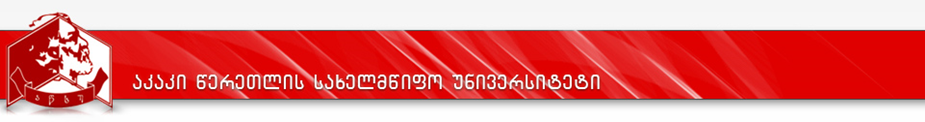 აგრარული ფაკულტეტისაბაკალავრო პროგრამააგროინჟინერია( AENB )Bachelors program „Agro Engineering“პროგრამის ხელმძღვანელი: ემზარ კილასონიააგროინჟინერიის აკადემიური დოქტორი,ასოცირებული პროფესორი საკონტაქტო ტელეფონი:    591-298-425;  ქუთაისი2017კურიკულუმიდანართი 2.„დამტკიცებულია“რექტორი ---------------    პროფ. გიორგი ღავთაძეაკადემიური საბჭოს სხდომის ოქმი №1. 15, 09  2017„დამტკიცებულია“აგრარული ფაკულტეტის  დეკანი -----------–––––   პროფ. ქეთევან კინწურაშვილიფაკულტეტის  საბჭოს  სხდომის ოქმი №2. 08. 09. 2017პროგრამის დასახელებაპროგრამის დასახელებააგროინჟინერია - „Agro Engineering“მოდული – სოფლის მეურნეობის მექანიზაციამოდული – სასოფლო–სამეურნეო ტვირთების გადაზიდვებიმისანიჭებელიაკადემიურიხარისხი/კვალიფიკაციამისანიჭებელიაკადემიურიხარისხი/კვალიფიკაციააგროინჟინერიის ბაკალავრიფაკულტეტის დასახელებაფაკულტეტის დასახელებააგრარული ფაკულტეტიპროგრამის ხელმძღვანელი/ხელმძღვანელები/კოორდინატორიპროგრამის ხელმძღვანელი/ხელმძღვანელები/კოორდინატორიემზარ კილასონია– აგროინჟინერიის აკადემიური დოქტორი,ასოცირებული პროფესორიტელ:  591 29 84 25;  ელ. ფოსტა: emzari.kilasonia@atsu.edu.ge პროგრამისხანგრძლივობა/მოცულობა (სემესტრი, კრედიტებისრაოდენობა)პროგრამისხანგრძლივობა/მოცულობა (სემესტრი, კრედიტებისრაოდენობა)240 კრედიტი,  (8 სემესტრი)ძირითადი (major) სპეციალობა – 180 კრედიტი, დამატებითი (minor) სპეციალობა:1. აგროინჟინერია - 60 კრედიტი2. აგროლოჯისტიკური სისტემები – 60 კრედიტისწავლებისენასწავლებისენაქართულიპროგრამისშემუშავებისა და განახლებისთარიღები;პროგრამისშემუშავებისა და განახლებისთარიღები;პროგრამა შემუშავდა 2010-2011 წელსაკრედიტაცია გაიარა 2011 წლის 16.09. გადაწყვეტილება №28პროგრამაზედაშვებისწინაპირობები (მოთხოვნები)პროგრამაზედაშვებისწინაპირობები (მოთხოვნები)პროგრამაზედაშვებისწინაპირობები (მოთხოვნები)საბაკალავრო პროგრამის სტუდენტი შეიძლება გახდეს სრული ზოგადი განათლების მქონე ნებისმიერი პირი, რომელსაც ჩაბარებული აქვს ერთიანი ეროვნული გამოცდები, მიღებული აქვს შესაბამისი სერთიფიკატი და პროგრამაზე რეგისტრაციას გაივლის ფაკულტეტზე სწავლის დაწყების წინ. ასევე უცხო ქვეყნის მოქალაქე  საქართველოს კანონმდებლობით განსაზღვრული წესის შესაბამისადსაბაკალავრო პროგრამის სტუდენტი შეიძლება გახდეს სრული ზოგადი განათლების მქონე ნებისმიერი პირი, რომელსაც ჩაბარებული აქვს ერთიანი ეროვნული გამოცდები, მიღებული აქვს შესაბამისი სერთიფიკატი და პროგრამაზე რეგისტრაციას გაივლის ფაკულტეტზე სწავლის დაწყების წინ. ასევე უცხო ქვეყნის მოქალაქე  საქართველოს კანონმდებლობით განსაზღვრული წესის შესაბამისადსაბაკალავრო პროგრამის სტუდენტი შეიძლება გახდეს სრული ზოგადი განათლების მქონე ნებისმიერი პირი, რომელსაც ჩაბარებული აქვს ერთიანი ეროვნული გამოცდები, მიღებული აქვს შესაბამისი სერთიფიკატი და პროგრამაზე რეგისტრაციას გაივლის ფაკულტეტზე სწავლის დაწყების წინ. ასევე უცხო ქვეყნის მოქალაქე  საქართველოს კანონმდებლობით განსაზღვრული წესის შესაბამისადპროგრამის მიზნებიპროგრამის მიზნებიპროგრამის მიზნები       პროგრამის მიზანია სტუდენტს მისცეს საკმარისი თეორიული ცოდნა სოფლის მეურნეობის მექანიზაციის საკითხებზე; შეძენილი ცოდნის საფუძველზე ჰქონდეს სოციალურად მნიშვნელოვანი პრობლემებისა და პროცესების პრაქტიკული ანალიზის უნარი;  შეძლოს მათი გათვალისწინება ტექნიკური, ეკოლოგიური და სოციალური პროექტების დამუშავების დროს; ფლობდეს ინფორმაციის შეგროვების, შენახვისა და დამუშავების კომპიუტერულ მეთოდებს.      პროგრამის მიზანია სტუდენტს მისცეს ღრმა ცოდნა სასოფლო–სამეურნეო ტვირთების გადაზიდვების ორგანიზაციისა და მართვაში, მისცეს ტრანსპორტის წინაშე დასახული ამოცანების გადაჭრის უნარი, რომელიც უზრუნველყოფს რაოდენობრივად და ხარისხობრივად მზარდი სატრანსპორტო პარკის უფრო ეფექტიან გამოყენებას, გადაზიდვების ახალი ფორმების დანერგვას.პროგრამა იძლევა აგროინჟინერიის სფეროში მოღვაწეობისა და კონკურენტუნარიან სპეციალისტად ჩამოყალიბებისათვის საჭირო  თეორიული ცოდნისა და პრაქტიკაზე ორიენტირებული გამოცდილების მიღების შესაძლებლობას. პროგრამაში დიდი ყურადღება ექცევა თეორიული და პრაქტიკული ცოდნის შერწყმას.       პროგრამის მიზანია სტუდენტს მისცეს საკმარისი თეორიული ცოდნა სოფლის მეურნეობის მექანიზაციის საკითხებზე; შეძენილი ცოდნის საფუძველზე ჰქონდეს სოციალურად მნიშვნელოვანი პრობლემებისა და პროცესების პრაქტიკული ანალიზის უნარი;  შეძლოს მათი გათვალისწინება ტექნიკური, ეკოლოგიური და სოციალური პროექტების დამუშავების დროს; ფლობდეს ინფორმაციის შეგროვების, შენახვისა და დამუშავების კომპიუტერულ მეთოდებს.      პროგრამის მიზანია სტუდენტს მისცეს ღრმა ცოდნა სასოფლო–სამეურნეო ტვირთების გადაზიდვების ორგანიზაციისა და მართვაში, მისცეს ტრანსპორტის წინაშე დასახული ამოცანების გადაჭრის უნარი, რომელიც უზრუნველყოფს რაოდენობრივად და ხარისხობრივად მზარდი სატრანსპორტო პარკის უფრო ეფექტიან გამოყენებას, გადაზიდვების ახალი ფორმების დანერგვას.პროგრამა იძლევა აგროინჟინერიის სფეროში მოღვაწეობისა და კონკურენტუნარიან სპეციალისტად ჩამოყალიბებისათვის საჭირო  თეორიული ცოდნისა და პრაქტიკაზე ორიენტირებული გამოცდილების მიღების შესაძლებლობას. პროგრამაში დიდი ყურადღება ექცევა თეორიული და პრაქტიკული ცოდნის შერწყმას.       პროგრამის მიზანია სტუდენტს მისცეს საკმარისი თეორიული ცოდნა სოფლის მეურნეობის მექანიზაციის საკითხებზე; შეძენილი ცოდნის საფუძველზე ჰქონდეს სოციალურად მნიშვნელოვანი პრობლემებისა და პროცესების პრაქტიკული ანალიზის უნარი;  შეძლოს მათი გათვალისწინება ტექნიკური, ეკოლოგიური და სოციალური პროექტების დამუშავების დროს; ფლობდეს ინფორმაციის შეგროვების, შენახვისა და დამუშავების კომპიუტერულ მეთოდებს.      პროგრამის მიზანია სტუდენტს მისცეს ღრმა ცოდნა სასოფლო–სამეურნეო ტვირთების გადაზიდვების ორგანიზაციისა და მართვაში, მისცეს ტრანსპორტის წინაშე დასახული ამოცანების გადაჭრის უნარი, რომელიც უზრუნველყოფს რაოდენობრივად და ხარისხობრივად მზარდი სატრანსპორტო პარკის უფრო ეფექტიან გამოყენებას, გადაზიდვების ახალი ფორმების დანერგვას.პროგრამა იძლევა აგროინჟინერიის სფეროში მოღვაწეობისა და კონკურენტუნარიან სპეციალისტად ჩამოყალიბებისათვის საჭირო  თეორიული ცოდნისა და პრაქტიკაზე ორიენტირებული გამოცდილების მიღების შესაძლებლობას. პროგრამაში დიდი ყურადღება ექცევა თეორიული და პრაქტიკული ცოდნის შერწყმას.სწავლის შედეგებიიხ. დანართი 2სწავლის შედეგებიიხ. დანართი 2სწავლის შედეგებიიხ. დანართი 2ცოდნა და გაცნობიერება         სფეროს ფართო ცოდნა, რომელიც მოიცავს თეორიებისა და პრინციპების კრიტიკულ გააზრებას. სფეროს კომპლექსური საკითხების გაცნობიერებას;          იცნობს სოფლის მეურნეობის მექანიზაციის განვითარების თანამედროვე ტენდენციებს, შესწავლილი აქვს ტრაქტორების, ავტომობილების და სოფლის მეურნეობის მანქანების კონსტრუქციები, მათი მუშაობის პრინციპები და ექსპლუატაციის თავისებურებები. იცის: სასოფლო–სამეურნეო კულტურების მოვლა-მოყვანისა და აღების თანამედროვე ტექნოლოგიები და შესაბამისი მანქანათა შლეიფი; მეცხოველეობის მექანიზაციის ტექნოლოგიური პროცესები; სამელიორაციო მანქანების კონსტრუქციები და მუშაობის პრინციპები; მცირე მექანიზაციის ტექნიკურ საშუალებათა გამოყენების აქტუალობა და აუცილებლობა მეურნეობრიობის მრავალფორმიანობის პირობებში; სასოფლო-სამეურნეო ტექნიკის ეფექტურად გამოყენების ხერხები, მეთოდები და ანალიზი; სამანქანო-სატრაქტორო აგრეგატების რეგულირების, ტექნიკური სერვისისა და მანქანათა საიმედოდ მუშაობის ძირითადი პრინციპები.       სასოფლო–სამეურნეო ტვირთების გადაზიდვების ტექნოლოგიური პროცესის დაგეგმვისა და ორგანიზაციის მეთოდები; დატვირთვა–განტვირთვის სამუშაოების კოორდინაციისა და ორგანიზაციის საკითხები; გადაზიდვების დაგეგმვისას სატრანსპორტო ლოჯისტიკის პრინციპების გამოყენების მეთოდები; გადაზიდვების მონიტორინგის საინფორმაციო უზრუნველყოფის მეთოდები; ექსპედირების თეორიული საფუძვლები; სასოფლო–სამეურნეო ტექნიკისა და სატრანსპორტო საშუალებების ექსპლუატაციის პირობებში უსაფრთხოების, შრომისა და გარემოს დაცვის საკითხები.         სფეროს ფართო ცოდნა, რომელიც მოიცავს თეორიებისა და პრინციპების კრიტიკულ გააზრებას. სფეროს კომპლექსური საკითხების გაცნობიერებას;          იცნობს სოფლის მეურნეობის მექანიზაციის განვითარების თანამედროვე ტენდენციებს, შესწავლილი აქვს ტრაქტორების, ავტომობილების და სოფლის მეურნეობის მანქანების კონსტრუქციები, მათი მუშაობის პრინციპები და ექსპლუატაციის თავისებურებები. იცის: სასოფლო–სამეურნეო კულტურების მოვლა-მოყვანისა და აღების თანამედროვე ტექნოლოგიები და შესაბამისი მანქანათა შლეიფი; მეცხოველეობის მექანიზაციის ტექნოლოგიური პროცესები; სამელიორაციო მანქანების კონსტრუქციები და მუშაობის პრინციპები; მცირე მექანიზაციის ტექნიკურ საშუალებათა გამოყენების აქტუალობა და აუცილებლობა მეურნეობრიობის მრავალფორმიანობის პირობებში; სასოფლო-სამეურნეო ტექნიკის ეფექტურად გამოყენების ხერხები, მეთოდები და ანალიზი; სამანქანო-სატრაქტორო აგრეგატების რეგულირების, ტექნიკური სერვისისა და მანქანათა საიმედოდ მუშაობის ძირითადი პრინციპები.       სასოფლო–სამეურნეო ტვირთების გადაზიდვების ტექნოლოგიური პროცესის დაგეგმვისა და ორგანიზაციის მეთოდები; დატვირთვა–განტვირთვის სამუშაოების კოორდინაციისა და ორგანიზაციის საკითხები; გადაზიდვების დაგეგმვისას სატრანსპორტო ლოჯისტიკის პრინციპების გამოყენების მეთოდები; გადაზიდვების მონიტორინგის საინფორმაციო უზრუნველყოფის მეთოდები; ექსპედირების თეორიული საფუძვლები; სასოფლო–სამეურნეო ტექნიკისა და სატრანსპორტო საშუალებების ექსპლუატაციის პირობებში უსაფრთხოების, შრომისა და გარემოს დაცვის საკითხები.ცოდნის პრაქტიკაში გამოყენების უნარი  სფეროსათვის დამახასიათებელი და ასევე ზოგიერთი გამორჩეული მეთოდის გამოყენება პრობლემების გადასაჭრელად, კვლევითი ან პრაქტიკული ხასიათის პროექტის განხორციელება წინასწარ განსაზღვრული მითითებების შესაბამისად.  შეუძლია: მექანიზებულ სამუშაოთა სახეების შესაბამისი ენერგეტიკული საშუალებების შერჩევა; კონკრეტულ სასოფლო-სამეურნეო სამუშაოსათვის სამანქანო-სატრაქტორო აგრეგატის შემადგენლობის გაანგარიშება და ნატურაში შედგენა; აგრეგატის ოპტიმალური საექსპლუატაციო მაჩვენებლების გაანგარიშება-დადგენა; მექანიზებული სამუშაოების აღრიცხვა, ოპტიმალური კინემატიკური პარამეტრების შერჩება, სამანქანო-სატრაქტორო აგრეგატების ექსპლუატაციისას დანახარჯების გაანგარიშება; მექანიზებულ სამუშაოთა დაპროექტება; ერთწლიანი და მრავალწლიანი კულტურების მოვლა-მოყვანისა და აღების სამანქანო ტექნოლოგიების შერჩევა კონკრეტული საწარმოო პირობებისათვის; სოფლის მეურნეობაში ტრანსპორტის გამოყენების დაგეგმვა; ფერმერულ მეურნეობებში მცირე მაქანიზაციის ტექნიკური საშუალებების გამოყენება; მანქანათა ტექნიკური სერვისითა და საიმედოდ მუშაობის უზრუნველყოფა.   სხვადასხვა დანიშნულების სასოფლო–სამეურნეო ტვირთების გადაზიდვების რაციონალური სატრანსპორტო–ტექნოლოგიური სქემების დამუშავება და სატრანსპორტო პროცესის ორგანიზაციასთან დაკავშირებული საკითხების გადაწყვეტა; დატვირთვა–განტვირთვის სამუშაოების დაგეგმვა და ორგანიზაცია, დამტვირთავი მანქანების შერჩევა და მათი ექსპლუატაციის პირობების დადგენა; გადაზიდვების პროცესზე ოპერატიული მონიტორინგის განხორციელება თანამედროვე საინფორმაციო ტექნოლოგიების გამოყენებით; სასოფლო–სამეურნეო ტვირთების გადაზიდვის უსაფრთხოების პირობების შემუშავება, გადაზიდვების ექსპედირების პროცესის დაგეგმვა და ორგანიზაცია.  სფეროსათვის დამახასიათებელი და ასევე ზოგიერთი გამორჩეული მეთოდის გამოყენება პრობლემების გადასაჭრელად, კვლევითი ან პრაქტიკული ხასიათის პროექტის განხორციელება წინასწარ განსაზღვრული მითითებების შესაბამისად.  შეუძლია: მექანიზებულ სამუშაოთა სახეების შესაბამისი ენერგეტიკული საშუალებების შერჩევა; კონკრეტულ სასოფლო-სამეურნეო სამუშაოსათვის სამანქანო-სატრაქტორო აგრეგატის შემადგენლობის გაანგარიშება და ნატურაში შედგენა; აგრეგატის ოპტიმალური საექსპლუატაციო მაჩვენებლების გაანგარიშება-დადგენა; მექანიზებული სამუშაოების აღრიცხვა, ოპტიმალური კინემატიკური პარამეტრების შერჩება, სამანქანო-სატრაქტორო აგრეგატების ექსპლუატაციისას დანახარჯების გაანგარიშება; მექანიზებულ სამუშაოთა დაპროექტება; ერთწლიანი და მრავალწლიანი კულტურების მოვლა-მოყვანისა და აღების სამანქანო ტექნოლოგიების შერჩევა კონკრეტული საწარმოო პირობებისათვის; სოფლის მეურნეობაში ტრანსპორტის გამოყენების დაგეგმვა; ფერმერულ მეურნეობებში მცირე მაქანიზაციის ტექნიკური საშუალებების გამოყენება; მანქანათა ტექნიკური სერვისითა და საიმედოდ მუშაობის უზრუნველყოფა.   სხვადასხვა დანიშნულების სასოფლო–სამეურნეო ტვირთების გადაზიდვების რაციონალური სატრანსპორტო–ტექნოლოგიური სქემების დამუშავება და სატრანსპორტო პროცესის ორგანიზაციასთან დაკავშირებული საკითხების გადაწყვეტა; დატვირთვა–განტვირთვის სამუშაოების დაგეგმვა და ორგანიზაცია, დამტვირთავი მანქანების შერჩევა და მათი ექსპლუატაციის პირობების დადგენა; გადაზიდვების პროცესზე ოპერატიული მონიტორინგის განხორციელება თანამედროვე საინფორმაციო ტექნოლოგიების გამოყენებით; სასოფლო–სამეურნეო ტვირთების გადაზიდვის უსაფრთხოების პირობების შემუშავება, გადაზიდვების ექსპედირების პროცესის დაგეგმვა და ორგანიზაცია.დასკვნის უნარი  სფეროსათვის დამახასიათებელი მონაცემების შეგროვება და განმარტება, ასევე განყენებული მონაცემებისა და/ან სიტუაციების ანალიზი სტანდარტული და ზოგიერთი გამორჩეული მეთოდის გამოყენებით, დასაბუთებული დასკვნის ჩამოყალიბება.  პროფესიულ სფეროში დამოუკიდებელი საპროექტო მოღვაწეობა, იცის სისტემური ანალიზის პრინციპები, შეუძლია გამოიყენოს მეთოდები სხვადასხვა მოვლენების აღწერისა და პროგნოზირებისათვის. მათი ხარისხობრივი და რაოდენობრივი ანალიზისათვის; შეუძლია განსხვავებულ სიტუაციებში წარმოქმნილი პრობლემების გადასაჭრელად ინფორმაციის ცნობილი წყაროებით სარგებლობა, მათი შეფასება და ანალიზი; შეუძლია ხელმძღვანელის მითითებების გარეშე სამუშაო პროცესში გამოვლენილი პრობლემების გადაწყვეტა.  სფეროსათვის დამახასიათებელი მონაცემების შეგროვება და განმარტება, ასევე განყენებული მონაცემებისა და/ან სიტუაციების ანალიზი სტანდარტული და ზოგიერთი გამორჩეული მეთოდის გამოყენებით, დასაბუთებული დასკვნის ჩამოყალიბება.  პროფესიულ სფეროში დამოუკიდებელი საპროექტო მოღვაწეობა, იცის სისტემური ანალიზის პრინციპები, შეუძლია გამოიყენოს მეთოდები სხვადასხვა მოვლენების აღწერისა და პროგნოზირებისათვის. მათი ხარისხობრივი და რაოდენობრივი ანალიზისათვის; შეუძლია განსხვავებულ სიტუაციებში წარმოქმნილი პრობლემების გადასაჭრელად ინფორმაციის ცნობილი წყაროებით სარგებლობა, მათი შეფასება და ანალიზი; შეუძლია ხელმძღვანელის მითითებების გარეშე სამუშაო პროცესში გამოვლენილი პრობლემების გადაწყვეტა.კომუნიკაციის უნარი  შეუძლია ზეპირი და წერილობითი კომუნიკაცია სპეციალობასთან დაკავშირებულ პრობლემურ საკითხებზე. იყენებს საინფორმაციო ტექნოლოგიებს პროფესიული თვალსაზრისით. შეუძლია კომუნიკაცია უცხოურ ენებზე სპაციალობასთან დაკავშირებულ საკითხებზე.  შეუძლია კოლეგებთან ფუნქციების განაწილების თაობაზე ინფორმაციის გაცვლის ტექნიკური ან სხვა საკითხებისა და პრობლემების მოგვარების მიზნით კომუნიკაცია. შეუძლია სამუშაო ტექნოლოგიების შესახებ ინფორმაციის, ტექნიკური დოკუმენტაციის, ინსტრუქციების, შენიშვნების გაგება;  სამუშაო გეგმისა და ანგარიშის შედგენა; საჭიროების შემთხვევაში მომხმარებელთან, დამქირავებელთან ელემენტერული კომუნიკაცია უცხო ენაზე; შეუძლია ინფორმაციულ–კომუნიკაციური ტექნოლოგიების ეფექტური გამოყენება სამსახურებრივი საქმიანობისათვის, აქვს კოლეგებთან და სხვადასხვა სფეროს წარმომადგენელ პირებთან ურთიერთობის უნარი.  შეუძლია ზეპირი და წერილობითი კომუნიკაცია სპეციალობასთან დაკავშირებულ პრობლემურ საკითხებზე. იყენებს საინფორმაციო ტექნოლოგიებს პროფესიული თვალსაზრისით. შეუძლია კომუნიკაცია უცხოურ ენებზე სპაციალობასთან დაკავშირებულ საკითხებზე.  შეუძლია კოლეგებთან ფუნქციების განაწილების თაობაზე ინფორმაციის გაცვლის ტექნიკური ან სხვა საკითხებისა და პრობლემების მოგვარების მიზნით კომუნიკაცია. შეუძლია სამუშაო ტექნოლოგიების შესახებ ინფორმაციის, ტექნიკური დოკუმენტაციის, ინსტრუქციების, შენიშვნების გაგება;  სამუშაო გეგმისა და ანგარიშის შედგენა; საჭიროების შემთხვევაში მომხმარებელთან, დამქირავებელთან ელემენტერული კომუნიკაცია უცხო ენაზე; შეუძლია ინფორმაციულ–კომუნიკაციური ტექნოლოგიების ეფექტური გამოყენება სამსახურებრივი საქმიანობისათვის, აქვს კოლეგებთან და სხვადასხვა სფეროს წარმომადგენელ პირებთან ურთიერთობის უნარი.სწავლის უნარი  საკუთარი სწავლის პროცესის თანმიმდევრულად და მრავალმხრივად შეფასება, შემდგომი სწავლის საჭიროებების დადგენა;  აქვს  მეცნიერების განვითარების  და სოციალური პრაქტიკის ცვლილების პირობებში დაგროვილი გამოცდილებებისა და ცოდნის კრიტიკულად შეფასების უნარი. შეუძლია საკუთარი შესაძლებლობების ანალიზის საფუძველზე ახალი ცოდნის შეძენა თანამედროვე ტექნიკური და ინფორმაციული ტექნოლოგიების გამოყენებით.    საკუთარი სწავლის პროცესის თანმიმდევრულად და მრავალმხრივად შეფასება, შემდგომი სწავლის საჭიროებების დადგენა;  აქვს  მეცნიერების განვითარების  და სოციალური პრაქტიკის ცვლილების პირობებში დაგროვილი გამოცდილებებისა და ცოდნის კრიტიკულად შეფასების უნარი. შეუძლია საკუთარი შესაძლებლობების ანალიზის საფუძველზე ახალი ცოდნის შეძენა თანამედროვე ტექნიკური და ინფორმაციული ტექნოლოგიების გამოყენებით.  ღირებულებები  ღირებულებების ფორმირების პროცესში მონაწილეობა და მათ დასამკვიდრებლად სწრაფვა  თავისი და სხვისი ღირებულებების შესაფასებლად.  სასოფლო–სამეურნეო მექანიზებული სამუშაოების კრიტიკულ და არაპროგნოზირებად სიტუაციებში შესრულებისას იცავს საქმიანობისადმი დაწესებულ ეთიკურ და უსაფრთხოების ნორმებს, უზიარებს მათ კოლეგებს. ფლობს ფიზიკური თვითსრულყოფის მეთოდებს და ჩვევებს; არის პუნქტუალური და მოწესრიგებული, არეგულირებს კოლეგებთან და საზოგადოებასთან ურთიერთობებს.  ღირებულებების ფორმირების პროცესში მონაწილეობა და მათ დასამკვიდრებლად სწრაფვა  თავისი და სხვისი ღირებულებების შესაფასებლად.  სასოფლო–სამეურნეო მექანიზებული სამუშაოების კრიტიკულ და არაპროგნოზირებად სიტუაციებში შესრულებისას იცავს საქმიანობისადმი დაწესებულ ეთიკურ და უსაფრთხოების ნორმებს, უზიარებს მათ კოლეგებს. ფლობს ფიზიკური თვითსრულყოფის მეთოდებს და ჩვევებს; არის პუნქტუალური და მოწესრიგებული, არეგულირებს კოლეგებთან და საზოგადოებასთან ურთიერთობებს.სწავლების მეთოდებისწავლების მეთოდებისწავლების მეთოდებისწავლების მეთოდებია: ლექცია, ლაბორატორიული, პრაქტიკული მუშაობა, ჯგუფში მუშაობა, ასევე შესაძლებელია გამოყენებული იქნას სწავლების აქტიური მეთოდები: დისკუსია, კითხვა–პასუხის სესია, კვლევითი ჯგუფი, დებატი, ზეპირი გამოკითხვა, პრეზენტაცია, ქვიზი, ინდუქციური და დედუქციური მეთოდები, ჯგუფური განხილვები და პრაქტიკული სიტუაციების გარჩევები.სალექციო მუშაობა მიმართულია სტუდენტების ცოდნის დონის ამაღლებისაკენ და ხდება ძირითადი საკითხების გადმოცემა. ლექციაზე გამოიყენება საპრეტენზაციო მასალა და სხვა თვალსაჩინო მასალა; სტუდენტებს ასევე უტარდებათ ჯგუფში მეცადინეობები, რაც ხელს უწყობს სტუდენტებში დამოუკიდებელი აზროვნების ჩამოყალიბებას და პრაქტიკული უნარ–ჩვევების გამომუშავებას.სწავლის მეთოდებს იყენებენ თავად სტუდენტები კურსის გავლის შემდეგ კურსის პროგრამით გათვალისწინებული შედეგების მისაღწევად. სწავლის მეთოდებია: სააუდიტორო მუშაობა – ლექციაზე და პრაქტიკულ (ლაბორატორიულ) მეცადინეობებზე დასწრება. სწავლების მეთოდებია: ლექცია, ლაბორატორიული, პრაქტიკული მუშაობა, ჯგუფში მუშაობა, ასევე შესაძლებელია გამოყენებული იქნას სწავლების აქტიური მეთოდები: დისკუსია, კითხვა–პასუხის სესია, კვლევითი ჯგუფი, დებატი, ზეპირი გამოკითხვა, პრეზენტაცია, ქვიზი, ინდუქციური და დედუქციური მეთოდები, ჯგუფური განხილვები და პრაქტიკული სიტუაციების გარჩევები.სალექციო მუშაობა მიმართულია სტუდენტების ცოდნის დონის ამაღლებისაკენ და ხდება ძირითადი საკითხების გადმოცემა. ლექციაზე გამოიყენება საპრეტენზაციო მასალა და სხვა თვალსაჩინო მასალა; სტუდენტებს ასევე უტარდებათ ჯგუფში მეცადინეობები, რაც ხელს უწყობს სტუდენტებში დამოუკიდებელი აზროვნების ჩამოყალიბებას და პრაქტიკული უნარ–ჩვევების გამომუშავებას.სწავლის მეთოდებს იყენებენ თავად სტუდენტები კურსის გავლის შემდეგ კურსის პროგრამით გათვალისწინებული შედეგების მისაღწევად. სწავლის მეთოდებია: სააუდიტორო მუშაობა – ლექციაზე და პრაქტიკულ (ლაბორატორიულ) მეცადინეობებზე დასწრება. სწავლების მეთოდებია: ლექცია, ლაბორატორიული, პრაქტიკული მუშაობა, ჯგუფში მუშაობა, ასევე შესაძლებელია გამოყენებული იქნას სწავლების აქტიური მეთოდები: დისკუსია, კითხვა–პასუხის სესია, კვლევითი ჯგუფი, დებატი, ზეპირი გამოკითხვა, პრეზენტაცია, ქვიზი, ინდუქციური და დედუქციური მეთოდები, ჯგუფური განხილვები და პრაქტიკული სიტუაციების გარჩევები.სალექციო მუშაობა მიმართულია სტუდენტების ცოდნის დონის ამაღლებისაკენ და ხდება ძირითადი საკითხების გადმოცემა. ლექციაზე გამოიყენება საპრეტენზაციო მასალა და სხვა თვალსაჩინო მასალა; სტუდენტებს ასევე უტარდებათ ჯგუფში მეცადინეობები, რაც ხელს უწყობს სტუდენტებში დამოუკიდებელი აზროვნების ჩამოყალიბებას და პრაქტიკული უნარ–ჩვევების გამომუშავებას.სწავლის მეთოდებს იყენებენ თავად სტუდენტები კურსის გავლის შემდეგ კურსის პროგრამით გათვალისწინებული შედეგების მისაღწევად. სწავლის მეთოდებია: სააუდიტორო მუშაობა – ლექციაზე და პრაქტიკულ (ლაბორატორიულ) მეცადინეობებზე დასწრება. პროგრამის სტრუქტურაპროგრამის სტრუქტურაპროგრამის სტრუქტურაიხ. დანართი 1იხ. დანართი 1იხ. დანართი 1სტუდენტის ცოდნის შეფასების სისტემა და კრიტერიუმებისტუდენტის ცოდნის შეფასების სისტემა და კრიტერიუმებისტუდენტის ცოდნის შეფასების სისტემა და კრიტერიუმებისტუდენტთა მიღწევების შეფასება ხდება საქართველოს განათლებისა და მეცნიერების მინისტრის 2007 წლის 5 იანვრის №3 და  2016 წლის 18 აგვისტოს  №102/ნ  ბრძანებებით განსაზღვრული პუნქტების გათვალისწინებით. აკაკი წერეთლს სახელმწიფო უნივერსიტეტში არსებული სტუდენტთა შეფასების სისტემა შეიცვალა (დადგენილება №45 (16/17)  30 ივნისი, 2017 წელი),სტუდენტის ცოდნის შეფასების სისტემა:საგანმანათლებლო პროგრამის კომპონენტის შეფასების საერთო ქულიდან (100 ქულა) შუალედური შეფასების ხვედრითი წილი შეადგენს ჯამურად 60 ქულას, რომელიც თავის მხრივ მოიცავს შემდეგი შეფასების ფორმებს:სტუდენტის აქტივობა სასწავლო სემესტრის განმავლობაში (მოიცავს შეფასების სხვადასხვა კომპონენტებს)-30 ქულა;შუალედური გამოცდა- 30 ქულა;დასკვნითი გამოცდა - 40 ქულა.დასკვნით გამოცდაზე  გასვლის უფლება  ეძლევა სტუდენტს, რომელის შუალედური შეფასებების კომპონენტებში მინიმალური კომპეტენციის ზღვარი ჯამურად შეადგენს არანაკლებ 18 ქულას.შეფასების სისტემა უშვებს:ა) ხუთი სახის დადებით შეფასებას:ა.ა) (A) ფრიადი – შეფასების 91-100 ქულა;ა.ბ) (B) ძალიან კარგი – მაქსიმალური შეფასების 81-90 ქულა; ა.გ) (C) კარგი – მაქსიმალური შეფასების 71-80 ქულა;ა.დ) (D) დამაკმაყოფილებელი – მაქსიმალური შეფასების 61-70 ქულა; ა.ე) (E) საკმარისი – მაქსიმალური შეფასების 51-60 ქულა.ბ) ორი სახის უარყოფით შეფასებას:ბ.ა) (FX) ვერ ჩააბარა – მაქსიმალური შეფასების 41-50 ქულა, რაც ნიშნავს, რომ სტუდენტს ჩასაბარებლად მეტი მუშაობა სჭირდება და ეძლევა დამოუკიდებელი მუშაობით დამატებით გამოცდაზე ერთხელ გასვლის უფლება;ბ.ბ) (F) ჩაიჭრა – მაქსიმალური შეფასების 40 ქულა და ნაკლები, რაც ნიშნავს, რომ სტუდენტის მიერ ჩატარებული სამუშაო არ არის საკმარისი და მას საგანი ახლიდან აქვს შესასწავლი.საგანმანათლებლო პროგრამის სასწავლო კომპონენტში, FX-ის მიღების შემთხვევაში  დამატებითი გამოცდა დაინიშნება დასკვნითი გამოცდის შედეგების გამოცხადებიდან არანაკლებ 5 დღეში დასკვნით გამოცდაზე სტუდენტის მიერ მიღებული შეფასების მინიმალური ზღვარი განისაზღვრება  15 ქულით.  სტუდენტის მიერ დამატებით გამოცდაზე მიღებულ შეფასებას არ ემატება დასკვნით შეფასებაში მიღებული ქულათა რაოდენობა. დამატებით გამოცდაზე მიღებული შეფასება არის დასკვნითი შეფასება და აისახება საგანმანათლებლო პროგრამის სასწავლო კომპონენტის საბოლოო შეფასებაში. დამატებით გამოცდაზე მიღებული შეფასების გათვალისწინებით საგანმანათლებლო კომპონენტის საბოლოო შეფასებაში 0-50 ქულის მიღების შემთხვევაში, სტუდენტს უფორმდება შეფასება F-0 ქულა.შენიშვნა:შუალედური და დასკვნითი (დამატებითი) გამოცდები  ჩატარდება ფორმალიზებული წესით. ცალკეულ კურსებში შეფასების კრიტერიუმები განსაზღვრულია შესაბამისი კურსის სილაბუსით.სტუდენტთა მიღწევების შეფასება ხდება საქართველოს განათლებისა და მეცნიერების მინისტრის 2007 წლის 5 იანვრის №3 და  2016 წლის 18 აგვისტოს  №102/ნ  ბრძანებებით განსაზღვრული პუნქტების გათვალისწინებით. აკაკი წერეთლს სახელმწიფო უნივერსიტეტში არსებული სტუდენტთა შეფასების სისტემა შეიცვალა (დადგენილება №45 (16/17)  30 ივნისი, 2017 წელი),სტუდენტის ცოდნის შეფასების სისტემა:საგანმანათლებლო პროგრამის კომპონენტის შეფასების საერთო ქულიდან (100 ქულა) შუალედური შეფასების ხვედრითი წილი შეადგენს ჯამურად 60 ქულას, რომელიც თავის მხრივ მოიცავს შემდეგი შეფასების ფორმებს:სტუდენტის აქტივობა სასწავლო სემესტრის განმავლობაში (მოიცავს შეფასების სხვადასხვა კომპონენტებს)-30 ქულა;შუალედური გამოცდა- 30 ქულა;დასკვნითი გამოცდა - 40 ქულა.დასკვნით გამოცდაზე  გასვლის უფლება  ეძლევა სტუდენტს, რომელის შუალედური შეფასებების კომპონენტებში მინიმალური კომპეტენციის ზღვარი ჯამურად შეადგენს არანაკლებ 18 ქულას.შეფასების სისტემა უშვებს:ა) ხუთი სახის დადებით შეფასებას:ა.ა) (A) ფრიადი – შეფასების 91-100 ქულა;ა.ბ) (B) ძალიან კარგი – მაქსიმალური შეფასების 81-90 ქულა; ა.გ) (C) კარგი – მაქსიმალური შეფასების 71-80 ქულა;ა.დ) (D) დამაკმაყოფილებელი – მაქსიმალური შეფასების 61-70 ქულა; ა.ე) (E) საკმარისი – მაქსიმალური შეფასების 51-60 ქულა.ბ) ორი სახის უარყოფით შეფასებას:ბ.ა) (FX) ვერ ჩააბარა – მაქსიმალური შეფასების 41-50 ქულა, რაც ნიშნავს, რომ სტუდენტს ჩასაბარებლად მეტი მუშაობა სჭირდება და ეძლევა დამოუკიდებელი მუშაობით დამატებით გამოცდაზე ერთხელ გასვლის უფლება;ბ.ბ) (F) ჩაიჭრა – მაქსიმალური შეფასების 40 ქულა და ნაკლები, რაც ნიშნავს, რომ სტუდენტის მიერ ჩატარებული სამუშაო არ არის საკმარისი და მას საგანი ახლიდან აქვს შესასწავლი.საგანმანათლებლო პროგრამის სასწავლო კომპონენტში, FX-ის მიღების შემთხვევაში  დამატებითი გამოცდა დაინიშნება დასკვნითი გამოცდის შედეგების გამოცხადებიდან არანაკლებ 5 დღეში დასკვნით გამოცდაზე სტუდენტის მიერ მიღებული შეფასების მინიმალური ზღვარი განისაზღვრება  15 ქულით.  სტუდენტის მიერ დამატებით გამოცდაზე მიღებულ შეფასებას არ ემატება დასკვნით შეფასებაში მიღებული ქულათა რაოდენობა. დამატებით გამოცდაზე მიღებული შეფასება არის დასკვნითი შეფასება და აისახება საგანმანათლებლო პროგრამის სასწავლო კომპონენტის საბოლოო შეფასებაში. დამატებით გამოცდაზე მიღებული შეფასების გათვალისწინებით საგანმანათლებლო კომპონენტის საბოლოო შეფასებაში 0-50 ქულის მიღების შემთხვევაში, სტუდენტს უფორმდება შეფასება F-0 ქულა.შენიშვნა:შუალედური და დასკვნითი (დამატებითი) გამოცდები  ჩატარდება ფორმალიზებული წესით. ცალკეულ კურსებში შეფასების კრიტერიუმები განსაზღვრულია შესაბამისი კურსის სილაბუსით.სტუდენტთა მიღწევების შეფასება ხდება საქართველოს განათლებისა და მეცნიერების მინისტრის 2007 წლის 5 იანვრის №3 და  2016 წლის 18 აგვისტოს  №102/ნ  ბრძანებებით განსაზღვრული პუნქტების გათვალისწინებით. აკაკი წერეთლს სახელმწიფო უნივერსიტეტში არსებული სტუდენტთა შეფასების სისტემა შეიცვალა (დადგენილება №45 (16/17)  30 ივნისი, 2017 წელი),სტუდენტის ცოდნის შეფასების სისტემა:საგანმანათლებლო პროგრამის კომპონენტის შეფასების საერთო ქულიდან (100 ქულა) შუალედური შეფასების ხვედრითი წილი შეადგენს ჯამურად 60 ქულას, რომელიც თავის მხრივ მოიცავს შემდეგი შეფასების ფორმებს:სტუდენტის აქტივობა სასწავლო სემესტრის განმავლობაში (მოიცავს შეფასების სხვადასხვა კომპონენტებს)-30 ქულა;შუალედური გამოცდა- 30 ქულა;დასკვნითი გამოცდა - 40 ქულა.დასკვნით გამოცდაზე  გასვლის უფლება  ეძლევა სტუდენტს, რომელის შუალედური შეფასებების კომპონენტებში მინიმალური კომპეტენციის ზღვარი ჯამურად შეადგენს არანაკლებ 18 ქულას.შეფასების სისტემა უშვებს:ა) ხუთი სახის დადებით შეფასებას:ა.ა) (A) ფრიადი – შეფასების 91-100 ქულა;ა.ბ) (B) ძალიან კარგი – მაქსიმალური შეფასების 81-90 ქულა; ა.გ) (C) კარგი – მაქსიმალური შეფასების 71-80 ქულა;ა.დ) (D) დამაკმაყოფილებელი – მაქსიმალური შეფასების 61-70 ქულა; ა.ე) (E) საკმარისი – მაქსიმალური შეფასების 51-60 ქულა.ბ) ორი სახის უარყოფით შეფასებას:ბ.ა) (FX) ვერ ჩააბარა – მაქსიმალური შეფასების 41-50 ქულა, რაც ნიშნავს, რომ სტუდენტს ჩასაბარებლად მეტი მუშაობა სჭირდება და ეძლევა დამოუკიდებელი მუშაობით დამატებით გამოცდაზე ერთხელ გასვლის უფლება;ბ.ბ) (F) ჩაიჭრა – მაქსიმალური შეფასების 40 ქულა და ნაკლები, რაც ნიშნავს, რომ სტუდენტის მიერ ჩატარებული სამუშაო არ არის საკმარისი და მას საგანი ახლიდან აქვს შესასწავლი.საგანმანათლებლო პროგრამის სასწავლო კომპონენტში, FX-ის მიღების შემთხვევაში  დამატებითი გამოცდა დაინიშნება დასკვნითი გამოცდის შედეგების გამოცხადებიდან არანაკლებ 5 დღეში დასკვნით გამოცდაზე სტუდენტის მიერ მიღებული შეფასების მინიმალური ზღვარი განისაზღვრება  15 ქულით.  სტუდენტის მიერ დამატებით გამოცდაზე მიღებულ შეფასებას არ ემატება დასკვნით შეფასებაში მიღებული ქულათა რაოდენობა. დამატებით გამოცდაზე მიღებული შეფასება არის დასკვნითი შეფასება და აისახება საგანმანათლებლო პროგრამის სასწავლო კომპონენტის საბოლოო შეფასებაში. დამატებით გამოცდაზე მიღებული შეფასების გათვალისწინებით საგანმანათლებლო კომპონენტის საბოლოო შეფასებაში 0-50 ქულის მიღების შემთხვევაში, სტუდენტს უფორმდება შეფასება F-0 ქულა.შენიშვნა:შუალედური და დასკვნითი (დამატებითი) გამოცდები  ჩატარდება ფორმალიზებული წესით. ცალკეულ კურსებში შეფასების კრიტერიუმები განსაზღვრულია შესაბამისი კურსის სილაბუსით.დასაქმების სფეროებიდასაქმების სფეროებიდასაქმების სფეროებიბაკალავრის დასაქმების ობიექტებია: სასოფლო–სამეურნეო სააქციო საზოგადოებები, შეზღუდული პასუხისმგებლობის საზოგადოებები, მეცხოველეობის კომპლექსები, ფერმერული მეურნეობები, ტექნიკური მომსახურეობის სადგურები, სერვისული ცენტრები, საწარმო კოოპერატივები, ტვირთგადამზიდავი ფირმები, ავტოსატრანსპორტო საწარმოები.ბაკალავრის დასაქმების ობიექტებია: სასოფლო–სამეურნეო სააქციო საზოგადოებები, შეზღუდული პასუხისმგებლობის საზოგადოებები, მეცხოველეობის კომპლექსები, ფერმერული მეურნეობები, ტექნიკური მომსახურეობის სადგურები, სერვისული ცენტრები, საწარმო კოოპერატივები, ტვირთგადამზიდავი ფირმები, ავტოსატრანსპორტო საწარმოები.ბაკალავრის დასაქმების ობიექტებია: სასოფლო–სამეურნეო სააქციო საზოგადოებები, შეზღუდული პასუხისმგებლობის საზოგადოებები, მეცხოველეობის კომპლექსები, ფერმერული მეურნეობები, ტექნიკური მომსახურეობის სადგურები, სერვისული ცენტრები, საწარმო კოოპერატივები, ტვირთგადამზიდავი ფირმები, ავტოსატრანსპორტო საწარმოები.სწავლისათვის აუცილებელი დამხმარე პირობები/რესურსებისწავლისათვის აუცილებელი დამხმარე პირობები/რესურსებისწავლისათვის აუცილებელი დამხმარე პირობები/რესურსებიმატერიელური რესურსებისასწავლო პროცესებისათვის გამოიყენება აკაკი წერეთლის სახელმწიფო უნივერსიტეტის ბიბლიოთეკა, კომპიუტერული ბაზები, ფაკულტეტის ლაბორატორიები, აგროინჟინერიის დეპარტამენტის კაბინეტ- ლაბორატორიები, სასწავლო ინვენტარი და თვალსაჩინო მასალები, საწარმოო პრაქტიკის ობიექტები– შპს „ მექანიზატორი“, შპს „თეგეტა მოტორსი“ და შპს „საქტრაქტორსერვისი“.ბ) ადამიანური რესურსი:საგანმანათლებლო პროგრამის განხორციელება უზრუნველყოფილია მაღალკვალიფიციური პედაგოგიური კადრებით, სასწავლო დისციპლინებს უძღვებიან შესაბამისი პროფილის აკადემიური ხარისხის მქონე 56 სპეციალისტი: 2  პროფესორი, 17 ასოცირებული პროფესორი, 1  ასისტენტ პროფესორი, 34 მასწავლებელი, 2 მოწვეული სპეციალისტი, რომელთაც აქვთ პროფესიული საქმიანობის გამოცდილება და პედაგოგიური საქმიანობის პარალელურად ეწევიან სამეცნიერო–კვლევით, პრაქტიკულ და მეთოდურ მუშაობას.აკადემიური პერსონალი:მატერიელური რესურსებისასწავლო პროცესებისათვის გამოიყენება აკაკი წერეთლის სახელმწიფო უნივერსიტეტის ბიბლიოთეკა, კომპიუტერული ბაზები, ფაკულტეტის ლაბორატორიები, აგროინჟინერიის დეპარტამენტის კაბინეტ- ლაბორატორიები, სასწავლო ინვენტარი და თვალსაჩინო მასალები, საწარმოო პრაქტიკის ობიექტები– შპს „ მექანიზატორი“, შპს „თეგეტა მოტორსი“ და შპს „საქტრაქტორსერვისი“.ბ) ადამიანური რესურსი:საგანმანათლებლო პროგრამის განხორციელება უზრუნველყოფილია მაღალკვალიფიციური პედაგოგიური კადრებით, სასწავლო დისციპლინებს უძღვებიან შესაბამისი პროფილის აკადემიური ხარისხის მქონე 56 სპეციალისტი: 2  პროფესორი, 17 ასოცირებული პროფესორი, 1  ასისტენტ პროფესორი, 34 მასწავლებელი, 2 მოწვეული სპეციალისტი, რომელთაც აქვთ პროფესიული საქმიანობის გამოცდილება და პედაგოგიური საქმიანობის პარალელურად ეწევიან სამეცნიერო–კვლევით, პრაქტიკულ და მეთოდურ მუშაობას.აკადემიური პერსონალი:მატერიელური რესურსებისასწავლო პროცესებისათვის გამოიყენება აკაკი წერეთლის სახელმწიფო უნივერსიტეტის ბიბლიოთეკა, კომპიუტერული ბაზები, ფაკულტეტის ლაბორატორიები, აგროინჟინერიის დეპარტამენტის კაბინეტ- ლაბორატორიები, სასწავლო ინვენტარი და თვალსაჩინო მასალები, საწარმოო პრაქტიკის ობიექტები– შპს „ მექანიზატორი“, შპს „თეგეტა მოტორსი“ და შპს „საქტრაქტორსერვისი“.ბ) ადამიანური რესურსი:საგანმანათლებლო პროგრამის განხორციელება უზრუნველყოფილია მაღალკვალიფიციური პედაგოგიური კადრებით, სასწავლო დისციპლინებს უძღვებიან შესაბამისი პროფილის აკადემიური ხარისხის მქონე 56 სპეციალისტი: 2  პროფესორი, 17 ასოცირებული პროფესორი, 1  ასისტენტ პროფესორი, 34 მასწავლებელი, 2 მოწვეული სპეციალისტი, რომელთაც აქვთ პროფესიული საქმიანობის გამოცდილება და პედაგოგიური საქმიანობის პარალელურად ეწევიან სამეცნიერო–კვლევით, პრაქტიკულ და მეთოდურ მუშაობას.აკადემიური პერსონალი:№კურსის დასახელებაგასავითარებელი კომპეტენციებიგასავითარებელი კომპეტენციებიგასავითარებელი კომპეტენციებიგასავითარებელი კომპეტენციებიგასავითარებელი კომპეტენციებიგასავითარებელი კომპეტენციები№კურსის დასახელებაცოდნა და გაცნობიერებაცოდნის პრაქტიკაში გამოყენების უნარიდასკვნის უნარიკომუნიკაციის უნარისწავლის უნარიღირებულებები1უმაღლესი მათემატიკა 1xxx2უმაღლესი მათემატიკა 2xxx3უცხო ენა  1 (ძირითადი)xxxxxx4უცხო ენა 2( ძირითადი)xxxxxx5უცხო ენა 3  (ძირითადი)xxxxxx6ინფორმატიკაxxx7აკადემიური წერაxxxxxx8ფიზიკაxxx9საინჟინრო გრაფიკაxxxx10კომპიუტერული ხაზვაxxxx11ნიადაგმცოდნეობაxxxxx12აგროინჟინერიის საფუძვლებიxxxxx13შრომის დაცვა და უსაფრთხოებაxxxxx14თეორიული მექანიკაxxxxx15სასოფლო– სამეურნეო ტექნიკის სამუშაო ორგანოების ცვეთაგამძლე მასალებიxxxxx16სასოფლო–სამეურნეო  ტექნიკის კონსტრუქციების საინჟინრო გაანგარიშების მეთოპდებიxxxxx17აგროსაინჟინრო მანქანების მექანიზმების ანალიზი და სინთეზიxxxxx18მეტროლოგია და ურთიერთშეცვლადობა ტექნიკურ სერვისშიxxxxxx19სასოფლო–სამეურნეო ტექნიკის ჰიდრავლიკური სისტემებიxxxxx20სასოფლო–სამეურნეო ტექნიკის ძალური გადაცემებიxxxxx21სასოფლო–სამეურნეო ტექნიკის საწარმოო ექსპლუატაციაxxxxx22ტრაქტორები და ავტომობილებიxxxx23სასოფლო–სამეურნეო მანქანებიxxxx24ელექტროენერგიის გამოყენება სოფლის მეურნეობაშიxxxxx25სამელიორაციო და სამშენებლო მანქანებიxxxxx26სასოფლო–სამეურნეო ტექნიკის საექსპლუატაციო მასალებიxxxx27მეცხოველეობის  ფერმების მექანიზაციაxxxxx28სამთო და სუბტროპიკული მიწათმოქმედების მექანიზაციაxxxx29მცირე მექანიზაციის ტექნიკური საშუალებებიxxxxx30მანქანათა ტექნიკური ექსპლუატაციაxxxxx31სასოფლო–სამეურნეო მანქანების საიმედოობა და რემონტიxxxxx32სასწავლო პრაქტიკაxxxxxx33საწარმოო პრაქტიკაxxxxxx34სასოფლო-სამეურნეო ტვირთებიxxxx35სატრანსპორტო საშუალებებიxxxx36დატვირთვა–განტვირთვის სამუშაოების ორგანიზაციაxxxx37სასოფლო–სამეურნეო ტვირთვების გადაზიდვებიxxxx38სასოფლო–სამეურნეო ტვირთების გადაზიდვების საინფორმაციო უზრუნველყოფა და მონიტორინგიxxxx39ლოჯისტიკის საფუძვლებიxxxx40ექსპედირების საფუძვლები xxxx41სასაწყობო სისტემებიxxxx42სასოფლო–სამეურნეო ტვირთების გადაზიდვების უსაფრთხოებაxxxx43საქართველოს ეკონომიკურ ტერიტორიაზე საქონლის გადაადგილებაxxxx44სასწავლო პრაქტიკაxxxxxx45საწარმოო პრაქტიკაxxxxxx46საქართველოს ისტორიაxxxxxx47ფილოსოფიაxxxx48ეკოლოგია და გარემოს დაცვის საფუძვლებიxxxxx49სასოფლო–სამეურნეო ტექნიკის ძალური აგრეგატების ელექტრო ამძრავებიxxxxx50სატრანსპორტო საწარმოების ფუნქციონირებაxxxxx51უცხო ენა 1xxxxxx52მეცხოველეობაxxxxx53აგრონომიის საფუძვლებიxxxxx54სამკურნალო მცენარეებიxxxxxx55ლითონთა ტექნოლოგიაxxxxx56სატრანსპორტო საწარმოების ინფრასტრუქტურაxxxxx57უცხო ენა 2xxxxxx58სოფლის მეურნეობის ეკონომიკაxxxx59მიკროეკონომიკა, მაკროეკონომიკაxxxxx60სასურსათო პროდუქტების წარმოების ტექნოლოგიური მოწყობილობებიxxxxx61აგროსაინჟინრო სერვისი xxxxx62სატრანსპორტო პროცესების რეგულაციის საფუძვლებიxxxx63უცხო ენა 3xxxxxx64სოფლის მეურნეობის ენერგეტიკული საშუალებებიxxxxx65სასოფლო–სამეურნეო ტექნიკური საშუალებებიxxxx66საგზაო და სამშენებლო მანქანებიxxxxx67მებაღეობის მექანიზაციის ტექნიკური საშუალებებიxxxx68ელექტროამძრავი და მისი ავტომატური მართვა სოფლის მეურნეობაშიxxxx69ტრიბოტექნიკაxxxx70სასოფლო–სამეურნეო ტექნიკის ექსპლუატაციაxxxxx71მანქანების ტექნიკური სერვისიxxxxxx72ტექნიკური სერვისის საწარმოთა უსაფრთხოებაxxxxx73ლოჯისტიკური სისტემებიXXXX74სასოფლო–სამეურნეო ნედლეულის შენახვა–გადამუშავებაXXxX75ლოჯისტიკური სისტემების საინფორმაციო უზრუნველყოფაXXXX76ტრანსპორტირება მიწოდება–განაწილების ლოჯისტიკურ ჯაჭვშიXXXx77მომარაგებისა და განაწილების ლოჯისტიკაXXXx78საწარმოო ლოჯისტიკაXXXx79სასაწყობო მეურნეობები და მარაგების მართვაXXXx80აგროლოჯისტიკური ცენტრების ორგანიზაცია და მართვაXXXx81მარკეტინგული ლოჯისტიკაXXXx82ექსპედირების საფუძვლები, პორტალი და სასაქონლო ოპერაციებიXxXx